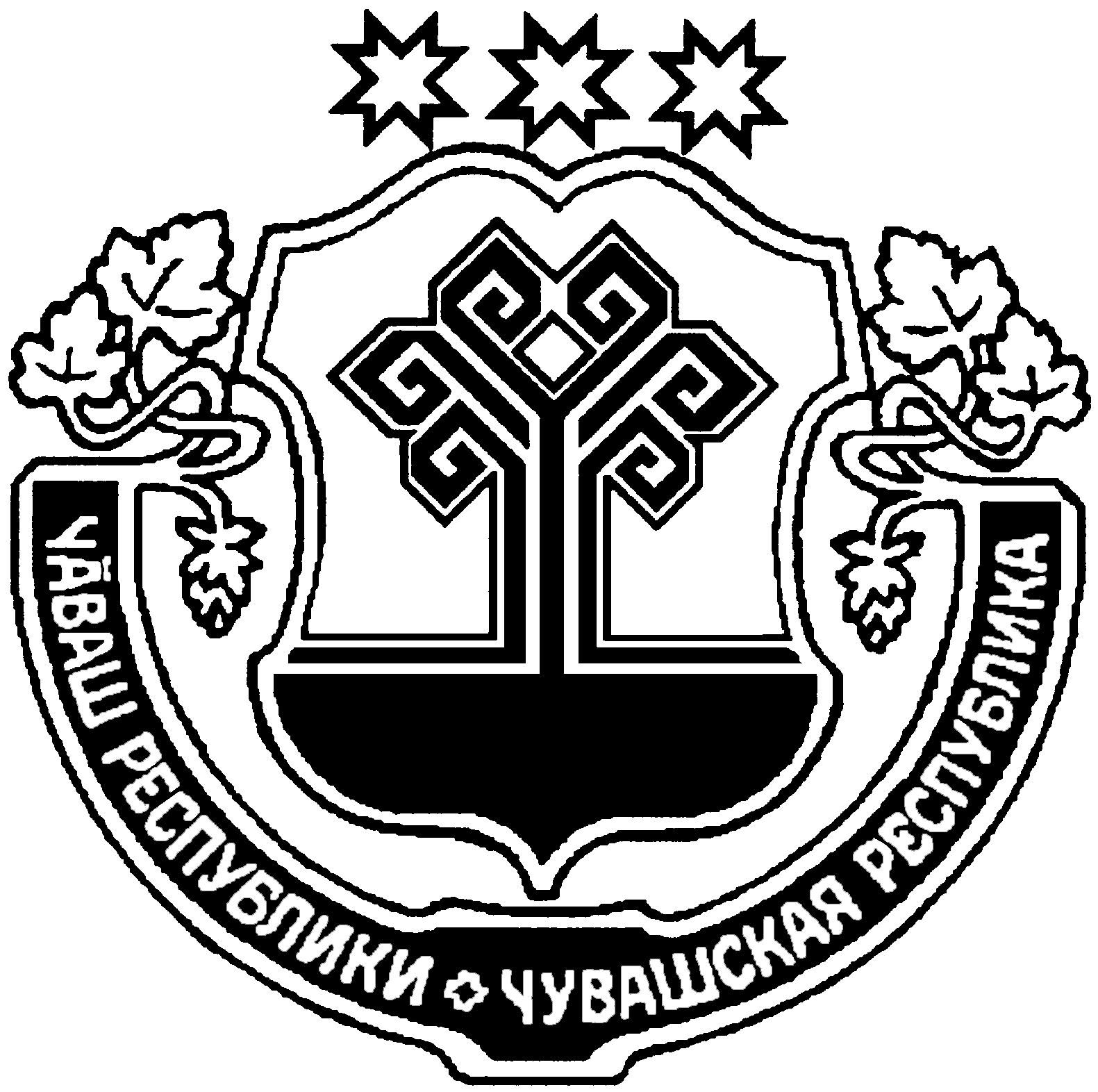 О внесении изменений в решение собрания депутатов Шакуловскогосельского поселения  Канашского района Чувашской Республики « О бюджетеШакуловского сельского поселения Канашского района на 2019 год и  плановый период 2020 и 2021 годов»В соответствии с Бюджетным кодексом Российской Федерации, Федеральным законом «Об общих принципах организации местного самоуправления в Российской Федерации», Уставом Шакуловского сельского поселения Канашского района Чувашской Республики внести в решение Собрания депутатов  Шакуловского сельского поселения Канашского района Чувашской Республики от 18 декабря 2018 года №43/1 «О бюджете Шакуловского сельского поселения Канашского района Чувашской Республики  на 2019 год и  плановый период 2020 и 2021 годов», Собрание депутатов Шакуловского сельского поселения Канашского района решило:             1. Внести в решение собрания депутатов Шакуловского сельского поселения от  18.12.2018г. № 43/1   «О бюджете Шакуловского сельского поселения Канашского района Чувашской Республики на 2019 год и  плановый период 2020 и 2021 годов» следующие изменения:а) в статье 1Пункт 1 изложить в следующей редакции:«1. Утвердить основные характеристики бюджета Шакуловского сельского поселения Канашского района Чувашской Республики (далее- бюджет Шакуловского сельского поселения) на 2019 год:прогнозируемый общий объем доходов бюджета Шакуловского сельского поселения в сумме 4082,0тыс.рублей, в том числе объем безвозмездных поступлений в сумме 3127,7тыс. рублей; общий объем расходов бюджета Шакуловского сельского поселения в сумме 4250,9 тыс.  рублей;предельный объем муниципального долга Шакуловского сельского поселения в сумме 0,0 тыс. рублей; верхний предел муниципального  внутреннего долга Шакуловского сельского поселения на 1 января 2020 года в сумме 0,0 тыс. рублей, в том числе верхний предел долга по муниципальным гарантиям Шакуловского сельского поселения в сумме 0,0 тыс. рублей;объем расходов на обслуживание муниципального долга Шакуловского сельского поселения в сумме 0,0 тыс. рублей;прогнозируемый дефицит бюджета Шакуловского сельского поселения в сумме 168,9 тыс. рублей».б). Внести изменения в приложения  3,5,6,7 согласно приложениям 1-4 к настоящему решению соответственно.2. Настоящее решение вступает в силу с момента официального опубликования.Глава Шакуловского сельского поселения                                                                    А.Н.Антонов                               ЧĂВАШ РЕСПУБЛИКИКАНАШ РАЙОНĚЧУВАШСКАЯ РЕСПУБЛИКА КАНАШСКИЙ РАЙОНШАККĂЛ ЯЛ ПОСЕЛЕНИЙĚНДЕПУТАТСЕН ПУХĂВĚЙЫШĂНУ05.06.2019  № 48/1СОБРАНИЕ ДЕПУТАТОВШАКУЛОВСКОГО  СЕЛЬСКОГО ПОСЕЛЕНИЯРЕШЕНИЕ05.06.2019  № 48/1Приложение 1к решению Собрания депутатов Шакуловского сельского поселения Канашского района Чувашской Республики«О бюджете Шакуловского сельского поселения Канашского района Чувашской Республики на 2019 годи на плановый период                                                  2020 и 2021 годов»Приложение 1к решению Собрания депутатов Шакуловского сельского поселения Канашского района Чувашской Республики«О бюджете Шакуловского сельского поселения Канашского района Чувашской Республики на 2019 годи на плановый период                                                  2020 и 2021 годов»Приложение 1к решению Собрания депутатов Шакуловского сельского поселения Канашского района Чувашской Республики«О бюджете Шакуловского сельского поселения Канашского района Чувашской Республики на 2019 годи на плановый период                                                  2020 и 2021 годов»Приложение 1к решению Собрания депутатов Шакуловского сельского поселения Канашского района Чувашской Республики«О бюджете Шакуловского сельского поселения Канашского района Чувашской Республики на 2019 годи на плановый период                                                  2020 и 2021 годов»Приложение 1к решению Собрания депутатов Шакуловского сельского поселения Канашского района Чувашской Республики«О бюджете Шакуловского сельского поселения Канашского района Чувашской Республики на 2019 годи на плановый период                                                  2020 и 2021 годов»ИЗМЕНЕНИЕраспределения бюджетных ассигнований по разделам, подразделам, целевым статьям (муниципальным программам Шакуловского сельского поселения Канашского района Чувашской Республики) и группам  (группам и подгруппам) видов расходов классификации расходов бюджета Шакуловского сельского поселения Канашского района Чувашской Республики на 2018 год, предусмотренного приложениями к решению Собрания депутатов Шакуловского сельского поселения Канашского района Чувашской Республики "О бюджете Шакуловского сельского поселения Канашского района Чувашской Республики на 2019 год и на плановый период 2020 и 2021 годов"ИЗМЕНЕНИЕраспределения бюджетных ассигнований по разделам, подразделам, целевым статьям (муниципальным программам Шакуловского сельского поселения Канашского района Чувашской Республики) и группам  (группам и подгруппам) видов расходов классификации расходов бюджета Шакуловского сельского поселения Канашского района Чувашской Республики на 2018 год, предусмотренного приложениями к решению Собрания депутатов Шакуловского сельского поселения Канашского района Чувашской Республики "О бюджете Шакуловского сельского поселения Канашского района Чувашской Республики на 2019 год и на плановый период 2020 и 2021 годов"ИЗМЕНЕНИЕраспределения бюджетных ассигнований по разделам, подразделам, целевым статьям (муниципальным программам Шакуловского сельского поселения Канашского района Чувашской Республики) и группам  (группам и подгруппам) видов расходов классификации расходов бюджета Шакуловского сельского поселения Канашского района Чувашской Республики на 2018 год, предусмотренного приложениями к решению Собрания депутатов Шакуловского сельского поселения Канашского района Чувашской Республики "О бюджете Шакуловского сельского поселения Канашского района Чувашской Республики на 2019 год и на плановый период 2020 и 2021 годов"ИЗМЕНЕНИЕраспределения бюджетных ассигнований по разделам, подразделам, целевым статьям (муниципальным программам Шакуловского сельского поселения Канашского района Чувашской Республики) и группам  (группам и подгруппам) видов расходов классификации расходов бюджета Шакуловского сельского поселения Канашского района Чувашской Республики на 2018 год, предусмотренного приложениями к решению Собрания депутатов Шакуловского сельского поселения Канашского района Чувашской Республики "О бюджете Шакуловского сельского поселения Канашского района Чувашской Республики на 2019 год и на плановый период 2020 и 2021 годов"ИЗМЕНЕНИЕраспределения бюджетных ассигнований по разделам, подразделам, целевым статьям (муниципальным программам Шакуловского сельского поселения Канашского района Чувашской Республики) и группам  (группам и подгруппам) видов расходов классификации расходов бюджета Шакуловского сельского поселения Канашского района Чувашской Республики на 2018 год, предусмотренного приложениями к решению Собрания депутатов Шакуловского сельского поселения Канашского района Чувашской Республики "О бюджете Шакуловского сельского поселения Канашского района Чувашской Республики на 2019 год и на плановый период 2020 и 2021 годов"ИЗМЕНЕНИЕраспределения бюджетных ассигнований по разделам, подразделам, целевым статьям (муниципальным программам Шакуловского сельского поселения Канашского района Чувашской Республики) и группам  (группам и подгруппам) видов расходов классификации расходов бюджета Шакуловского сельского поселения Канашского района Чувашской Республики на 2018 год, предусмотренного приложениями к решению Собрания депутатов Шакуловского сельского поселения Канашского района Чувашской Республики "О бюджете Шакуловского сельского поселения Канашского района Чувашской Республики на 2019 год и на плановый период 2020 и 2021 годов"(тыс. рублей)(тыс. рублей)(тыс. рублей)(тыс. рублей)(тыс. рублей)(тыс. рублей)НаименованиеРазделПодразделЦелевая статья (муниципальные программы)Группа (группа и подгруппа) вида расходовСумма (увеличение, уменьшение(-))НаименованиеРазделПодразделЦелевая статья (муниципальные программы)Группа (группа и подгруппа) вида расходовСумма (увеличение, уменьшение(-))123456Всего171,0Общегосударственные вопросы0135,5Функционирование Правительства Российской Федерации, высших исполнительных органов государственной власти субъектов Российской Федерации, местных администраций010412,0Муниципальная программа "Развитие потенциала муниципального управления" 0104Ч50000000012,0Обеспечение реализации муниципальной программы "Развитие потенциала государственного управления"0104Ч5Э000000012,0Основное мероприятие "Общепрограммные расходы"0104Ч5Э010000012,0Обеспечение функций муниципальных органов0104Ч5Э010020012,0Закупка товаров, работ и услуг для обеспечения государственных (муниципальных) нужд0104Ч5Э010020020012,0Иные закупки товаров, работ и услуг для обеспечения государственных (муниципальных) нужд0104Ч5Э010020024012,0Другие общегосударственные вопросы011323,5Муниципальная программа "Развитие земельных и имущественных отношений"0113A40000000023,5Подпрограмма "Управление муниципальным имуществом" муниципальной программы "Развитие земельных и имущественных отношений"0113A41000000023,5Основное мероприятие "Создание условий для максимального вовлечения в хозяйственный оборот муниципального имущества, в том числе земельных участков"0113A41020000023,5Проведение землеустроительных (кадастровых) работ по земельным участкам, находящимся в собственности муниципального образования, и внесение сведений в кадастр недвижимости0113A41027759023,5Закупка товаров, работ и услуг для обеспечения государственных (муниципальных) нужд0113A41027759020023,5Иные закупки товаров, работ и услуг для обеспечения государственных (муниципальных) нужд0113A41027759024023,5Национальная оборона020,0Мобилизационная и вневойсковая подготовка02030,0Муниципальная программа "Управление общественными финансами и муниципальным долгом" 0203Ч4000000000,0Подпрограмма "Совершенствование бюджетной политики и обеспечение сбалансированности бюджета" муниципальной программы "Управление общественными финансами и муниципальным долгом"0203Ч4100000000,0Основное мероприятие "Осуществление мер финансовой поддержки бюджетов муниципальных районов, городских округов и поселений, направленных на обеспечение их сбалансированности и повышение уровня бюджетной обеспеченности"0203Ч4104000000,0Осуществление первичного воинского учета на территориях, где отсутствуют военные комиссариаты, за счет субвенции, предоставляемой из федерального бюджета0203Ч4104511800,0Расходы на выплаты персоналу в целях обеспечения выполнения функций государственными (муниципальными) органами, казенными учреждениями, органами управления государственными внебюджетными фондами0203Ч410451180100-0,9Расходы на выплаты персоналу государственных (муниципальных) органов0203Ч410451180120-0,9Закупка товаров, работ и услуг для обеспечения государственных (муниципальных) нужд0203Ч4104511802000,9Иные закупки товаров, работ и услуг для обеспечения государственных (муниципальных) нужд0203Ч4104511802400,9Жилищно-коммунальное хозяйство05135,5Благоустройство0503135,5Муниципальная  программа "Формирование современной городской среды на территории Чувашской Республики"0503A500000000-44,5Подпрограмма "Благоустройство дворовых и общественых территорий" муниципальной программы "Формирование современной городской среды на территории Чувашской Республики"0503A510000000-44,5Основное мероприятие "Содействие благоустройству населенных пунктов Чувашской Республики"0503A510200000-44,5Реализация мероприятий по благоустройству территории0503A510277420-44,5Закупка товаров, работ и услуг для обеспечения государственных (муниципальных) нужд0503A510277420200-44,5Иные закупки товаров, работ и услуг для обеспечения государственных (муниципальных) нужд0503A510277420240-44,5Муниципальная программа  "Развитие сельского хозяйства и регулирование рынка сельскохозяйственной продукции, сырья и продовольствия" 0503Ц900000000180,0Подпрограмма "Устойчивое развитие сельских территорий Чувашской Республики" муниципальной программы "Развитие сельского хозяйства и регулирование рынка сельскохозяйственной продукции, сырья и продовольствия"0503Ц990000000180,0Основное мероприятие "Комплексное обустройство населенных пунктов, расположенных в сельской местности, объектами социальной и инженерной инфраструктуры, а также строительство и реконструкция автомобильных дорог"0503Ц990200000180,0Реализация проектов развития общественной инфраструктуры, основанных на местных инициативах0503Ц9902S6570180,0Закупка товаров, работ и услуг для обеспечения государственных (муниципальных) нужд0503Ц9902S6570200180,0Иные закупки товаров, работ и услуг для обеспечения государственных (муниципальных) нужд0503Ц9902S6570240180,0Приложение 2к решению Собрания депутатов Шакуловского сельского поселения Канашского района Чувашской Республики«О бюджете Шакуловского сельского поселения Канашского района Чувашской Республики на 2019 годи на плановый период                                                  2020 и 2021 годов»Приложение 2к решению Собрания депутатов Шакуловского сельского поселения Канашского района Чувашской Республики«О бюджете Шакуловского сельского поселения Канашского района Чувашской Республики на 2019 годи на плановый период                                                  2020 и 2021 годов»Приложение 2к решению Собрания депутатов Шакуловского сельского поселения Канашского района Чувашской Республики«О бюджете Шакуловского сельского поселения Канашского района Чувашской Республики на 2019 годи на плановый период                                                  2020 и 2021 годов»Приложение 2к решению Собрания депутатов Шакуловского сельского поселения Канашского района Чувашской Республики«О бюджете Шакуловского сельского поселения Канашского района Чувашской Республики на 2019 годи на плановый период                                                  2020 и 2021 годов»Приложение 2к решению Собрания депутатов Шакуловского сельского поселения Канашского района Чувашской Республики«О бюджете Шакуловского сельского поселения Канашского района Чувашской Республики на 2019 годи на плановый период                                                  2020 и 2021 годов»ИЗМЕНЕНИЕраспределения бюджетных ассигнований по целевым статьям (муниципальным программам Шакуловского сельского поселения Канашского района Чувашской Республики), группам  (группам и подгруппам) видов расходов, разделам, подразделам  классификации расходов бюджета Шакуловского сельского поселения Канашского района Чувашской Республики на 2019 год, предусмотренного приложениями к решению Собрания депутатов Шакуловского сельского поселения Канашского района Чувашской Республики "О бюджете Шакуловского сельского поселения Канашского района Чувашской Республики на 2019 год и на плановый период 2020 и 2021 годов"ИЗМЕНЕНИЕраспределения бюджетных ассигнований по целевым статьям (муниципальным программам Шакуловского сельского поселения Канашского района Чувашской Республики), группам  (группам и подгруппам) видов расходов, разделам, подразделам  классификации расходов бюджета Шакуловского сельского поселения Канашского района Чувашской Республики на 2019 год, предусмотренного приложениями к решению Собрания депутатов Шакуловского сельского поселения Канашского района Чувашской Республики "О бюджете Шакуловского сельского поселения Канашского района Чувашской Республики на 2019 год и на плановый период 2020 и 2021 годов"ИЗМЕНЕНИЕраспределения бюджетных ассигнований по целевым статьям (муниципальным программам Шакуловского сельского поселения Канашского района Чувашской Республики), группам  (группам и подгруппам) видов расходов, разделам, подразделам  классификации расходов бюджета Шакуловского сельского поселения Канашского района Чувашской Республики на 2019 год, предусмотренного приложениями к решению Собрания депутатов Шакуловского сельского поселения Канашского района Чувашской Республики "О бюджете Шакуловского сельского поселения Канашского района Чувашской Республики на 2019 год и на плановый период 2020 и 2021 годов"ИЗМЕНЕНИЕраспределения бюджетных ассигнований по целевым статьям (муниципальным программам Шакуловского сельского поселения Канашского района Чувашской Республики), группам  (группам и подгруппам) видов расходов, разделам, подразделам  классификации расходов бюджета Шакуловского сельского поселения Канашского района Чувашской Республики на 2019 год, предусмотренного приложениями к решению Собрания депутатов Шакуловского сельского поселения Канашского района Чувашской Республики "О бюджете Шакуловского сельского поселения Канашского района Чувашской Республики на 2019 год и на плановый период 2020 и 2021 годов"ИЗМЕНЕНИЕраспределения бюджетных ассигнований по целевым статьям (муниципальным программам Шакуловского сельского поселения Канашского района Чувашской Республики), группам  (группам и подгруппам) видов расходов, разделам, подразделам  классификации расходов бюджета Шакуловского сельского поселения Канашского района Чувашской Республики на 2019 год, предусмотренного приложениями к решению Собрания депутатов Шакуловского сельского поселения Канашского района Чувашской Республики "О бюджете Шакуловского сельского поселения Канашского района Чувашской Республики на 2019 год и на плановый период 2020 и 2021 годов"ИЗМЕНЕНИЕраспределения бюджетных ассигнований по целевым статьям (муниципальным программам Шакуловского сельского поселения Канашского района Чувашской Республики), группам  (группам и подгруппам) видов расходов, разделам, подразделам  классификации расходов бюджета Шакуловского сельского поселения Канашского района Чувашской Республики на 2019 год, предусмотренного приложениями к решению Собрания депутатов Шакуловского сельского поселения Канашского района Чувашской Республики "О бюджете Шакуловского сельского поселения Канашского района Чувашской Республики на 2019 год и на плановый период 2020 и 2021 годов"(тыс. рублей)(тыс. рублей)(тыс. рублей)(тыс. рублей)(тыс. рублей)(тыс. рублей)НаименованиеЦелевая статья (муниципальные программы)Группа (группа и подгруппа) вида расходовРазделПодразделСумма (увеличение, уменьшение(-))НаименованиеЦелевая статья (муниципальные программы)Группа (группа и подгруппа) вида расходовРазделПодразделСумма (увеличение, уменьшение(-))1234567Всего171,01.Муниципальная программа "Развитие земельных и имущественных отношений"A40000000023,51.1.Подпрограмма "Управление муниципальным имуществом" муниципальной программы "Развитие земельных и имущественных отношений"A41000000023,5Основное мероприятие "Создание условий для максимального вовлечения в хозяйственный оборот муниципального имущества, в том числе земельных участков"A41020000023,5Проведение землеустроительных (кадастровых) работ по земельным участкам, находящимся в собственности муниципального образования, и внесение сведений в кадастр недвижимостиA41027759023,5Закупка товаров, работ и услуг для обеспечения государственных (муниципальных) нуждA41027759020023,5Иные закупки товаров, работ и услуг для обеспечения государственных (муниципальных) нуждA41027759024023,5Общегосударственные вопросыA4102775902400123,5Другие общегосударственные вопросыA410277590240011323,52.Муниципальная  программа "Формирование современной городской среды на территории Чувашской Республики"A500000000-44,52.1.Подпрограмма "Благоустройство дворовых и общественых территорий" муниципальной программы "Формирование современной городской среды на территории Чувашской Республики"A510000000-44,5Основное мероприятие "Содействие благоустройству населенных пунктов Чувашской Республики"A510200000-44,5Реализация мероприятий по благоустройству территорииA510277420-44,5Закупка товаров, работ и услуг для обеспечения государственных (муниципальных) нуждA510277420200-44,5Иные закупки товаров, работ и услуг для обеспечения государственных (муниципальных) нуждA510277420240-44,5Жилищно-коммунальное хозяйствоA51027742024005-44,5БлагоустройствоA5102774202400503-44,53.Муниципальная программа  "Развитие сельского хозяйства и регулирование рынка сельскохозяйственной продукции, сырья и продовольствия" Ц900000000180,03.1.Подпрограмма "Устойчивое развитие сельских территорий Чувашской Республики" муниципальной программы "Развитие сельского хозяйства и регулирование рынка сельскохозяйственной продукции, сырья и продовольствия"Ц990000000180,0Основное мероприятие "Комплексное обустройство населенных пунктов, расположенных в сельской местности, объектами социальной и инженерной инфраструктуры, а также строительство и реконструкция автомобильных дорог"Ц990200000180,0Реализация проектов развития общественной инфраструктуры, основанных на местных инициативахЦ9902S6570180,0Закупка товаров, работ и услуг для обеспечения государственных (муниципальных) нуждЦ9902S6570200180,0Иные закупки товаров, работ и услуг для обеспечения государственных (муниципальных) нуждЦ9902S6570240180,0Жилищно-коммунальное хозяйствоЦ9902S657024005180,0БлагоустройствоЦ9902S65702400503180,04.Муниципальная программа "Управление общественными финансами и муниципальным долгом" Ч4000000000,04.1.Подпрограмма "Совершенствование бюджетной политики и обеспечение сбалансированности бюджета" муниципальной программы "Управление общественными финансами и муниципальным долгом"Ч4100000000,0Расходы на выплаты персоналу в целях обеспечения выполнения функций государственными (муниципальными) органами, казенными учреждениями, органами управления государственными внебюджетными фондамиЧ410451180100-0,9Расходы на выплаты персоналу государственных (муниципальных) органовЧ410451180120-0,9Национальная оборонаЧ41045118012002-0,9Мобилизационная и вневойсковая подготовкаЧ4104511801200203-0,9Закупка товаров, работ и услуг для обеспечения государственных (муниципальных) нуждЧ4104511802000,9Иные закупки товаров, работ и услуг для обеспечения государственных (муниципальных) нуждЧ4104511802400,9Национальная оборонаЧ410451180240020,9Мобилизационная и вневойсковая подготовкаЧ41045118024002030,95.Муниципальная программа "Развитие потенциала муниципального управления" Ч50000000012,05.1.Обеспечение реализации муниципальной программы "Развитие потенциала государственного управления"Ч5Э000000012,0Основное мероприятие "Общепрограммные расходы"Ч5Э010000012,0Обеспечение функций муниципальных органовЧ5Э010020012,0Закупка товаров, работ и услуг для обеспечения государственных (муниципальных) нуждЧ5Э010020020012,0Иные закупки товаров, работ и услуг для обеспечения государственных (муниципальных) нуждЧ5Э010020024012,0Общегосударственные вопросыЧ5Э01002002400112,0Функционирование Правительства Российской Федерации, высших исполнительных органов государственной власти субъектов Российской Федерации, местных администрацийЧ5Э0100200240010412,0Приложение 3к решению Собрания депутатов Шакуловского сельского поселения Канашского района Чувашской Республики«О бюджете Шакуловского сельского поселения Канашского района Чувашской Республики на 2019 годи на плановый период                                                  2020 и 2021 годов»Приложение 3к решению Собрания депутатов Шакуловского сельского поселения Канашского района Чувашской Республики«О бюджете Шакуловского сельского поселения Канашского района Чувашской Республики на 2019 годи на плановый период                                                  2020 и 2021 годов»Приложение 3к решению Собрания депутатов Шакуловского сельского поселения Канашского района Чувашской Республики«О бюджете Шакуловского сельского поселения Канашского района Чувашской Республики на 2019 годи на плановый период                                                  2020 и 2021 годов»Приложение 3к решению Собрания депутатов Шакуловского сельского поселения Канашского района Чувашской Республики«О бюджете Шакуловского сельского поселения Канашского района Чувашской Республики на 2019 годи на плановый период                                                  2020 и 2021 годов»Приложение 3к решению Собрания депутатов Шакуловского сельского поселения Канашского района Чувашской Республики«О бюджете Шакуловского сельского поселения Канашского района Чувашской Республики на 2019 годи на плановый период                                                  2020 и 2021 годов»Приложение 3к решению Собрания депутатов Шакуловского сельского поселения Канашского района Чувашской Республики«О бюджете Шакуловского сельского поселения Канашского района Чувашской Республики на 2019 годи на плановый период                                                  2020 и 2021 годов»ИЗМЕНЕНИЕведомственной структуры расходов бюджета Шакуловского сельского поселения Канашского района Чувашской Республики на 2019 год, предусмотренной приложениями к решению Собрания депутатов Шакуловского сельского поселения Канашского района Чувашской Республики "О бюджете Шакуловского сельского поселения Канашского района Чувашской Республики на 2019 год и на плановый период 2020 и 2021 годов"ИЗМЕНЕНИЕведомственной структуры расходов бюджета Шакуловского сельского поселения Канашского района Чувашской Республики на 2019 год, предусмотренной приложениями к решению Собрания депутатов Шакуловского сельского поселения Канашского района Чувашской Республики "О бюджете Шакуловского сельского поселения Канашского района Чувашской Республики на 2019 год и на плановый период 2020 и 2021 годов"ИЗМЕНЕНИЕведомственной структуры расходов бюджета Шакуловского сельского поселения Канашского района Чувашской Республики на 2019 год, предусмотренной приложениями к решению Собрания депутатов Шакуловского сельского поселения Канашского района Чувашской Республики "О бюджете Шакуловского сельского поселения Канашского района Чувашской Республики на 2019 год и на плановый период 2020 и 2021 годов"ИЗМЕНЕНИЕведомственной структуры расходов бюджета Шакуловского сельского поселения Канашского района Чувашской Республики на 2019 год, предусмотренной приложениями к решению Собрания депутатов Шакуловского сельского поселения Канашского района Чувашской Республики "О бюджете Шакуловского сельского поселения Канашского района Чувашской Республики на 2019 год и на плановый период 2020 и 2021 годов"ИЗМЕНЕНИЕведомственной структуры расходов бюджета Шакуловского сельского поселения Канашского района Чувашской Республики на 2019 год, предусмотренной приложениями к решению Собрания депутатов Шакуловского сельского поселения Канашского района Чувашской Республики "О бюджете Шакуловского сельского поселения Канашского района Чувашской Республики на 2019 год и на плановый период 2020 и 2021 годов"ИЗМЕНЕНИЕведомственной структуры расходов бюджета Шакуловского сельского поселения Канашского района Чувашской Республики на 2019 год, предусмотренной приложениями к решению Собрания депутатов Шакуловского сельского поселения Канашского района Чувашской Республики "О бюджете Шакуловского сельского поселения Канашского района Чувашской Республики на 2019 год и на плановый период 2020 и 2021 годов"ИЗМЕНЕНИЕведомственной структуры расходов бюджета Шакуловского сельского поселения Канашского района Чувашской Республики на 2019 год, предусмотренной приложениями к решению Собрания депутатов Шакуловского сельского поселения Канашского района Чувашской Республики "О бюджете Шакуловского сельского поселения Канашского района Чувашской Республики на 2019 год и на плановый период 2020 и 2021 годов"(тыс. рублей)(тыс. рублей)(тыс. рублей)(тыс. рублей)(тыс. рублей)(тыс. рублей)(тыс. рублей)НаименованиеГлавный распорядительРазделПодразделЦелевая статья (муниципальные программы)Группа (группа и подгруппа) вида расходовСумма (увеличение, уменьшение(-))НаименованиеГлавный распорядительРазделПодразделЦелевая статья (муниципальные программы)Группа (группа и подгруппа) вида расходовСумма (увеличение, уменьшение(-))1234567Всего171,0Администрация Шакуловского сельского поселения Канашского района Чувашской Республики993171,0Общегосударственные вопросы9930135,5Функционирование Правительства Российской Федерации, высших исполнительных органов государственной власти субъектов Российской Федерации, местных администраций993010412,0Муниципальная программа "Развитие потенциала муниципального управления" 9930104Ч50000000012,0Обеспечение реализации муниципальной программы "Развитие потенциала государственного управления"9930104Ч5Э000000012,0Основное мероприятие "Общепрограммные расходы"9930104Ч5Э010000012,0Обеспечение функций муниципальных органов9930104Ч5Э010020012,0Закупка товаров, работ и услуг для обеспечения государственных (муниципальных) нужд9930104Ч5Э010020020012,0Иные закупки товаров, работ и услуг для обеспечения государственных (муниципальных) нужд9930104Ч5Э010020024012,0Другие общегосударственные вопросы993011323,5Муниципальная программа "Развитие земельных и имущественных отношений"9930113A40000000023,5Подпрограмма "Управление муниципальным имуществом" муниципальной программы "Развитие земельных и имущественных отношений"9930113A41000000023,5Основное мероприятие "Создание условий для максимального вовлечения в хозяйственный оборот муниципального имущества, в том числе земельных участков"9930113A41020000023,5Проведение землеустроительных (кадастровых) работ по земельным участкам, находящимся в собственности муниципального образования, и внесение сведений в кадастр недвижимости9930113A41027759023,5Закупка товаров, работ и услуг для обеспечения государственных (муниципальных) нужд9930113A41027759020023,5Иные закупки товаров, работ и услуг для обеспечения государственных (муниципальных) нужд9930113A41027759024023,5Национальная оборона993020,0Мобилизационная и вневойсковая подготовка99302030,0Муниципальная программа "Управление общественными финансами и муниципальным долгом" 9930203Ч4000000000,0Подпрограмма "Совершенствование бюджетной политики и обеспечение сбалансированности бюджета" муниципальной программы "Управление общественными финансами и муниципальным долгом"9930203Ч4100000000,0Основное мероприятие "Осуществление мер финансовой поддержки бюджетов муниципальных районов, городских округов и поселений, направленных на обеспечение их сбалансированности и повышение уровня бюджетной обеспеченности"9930203Ч4104000000,0Осуществление первичного воинского учета на территориях, где отсутствуют военные комиссариаты, за счет субвенции, предоставляемой из федерального бюджета9930203Ч4104511800,0Расходы на выплаты персоналу в целях обеспечения выполнения функций государственными (муниципальными) органами, казенными учреждениями, органами управления государственными внебюджетными фондами9930203Ч410451180100-0,9Расходы на выплаты персоналу государственных (муниципальных) органов9930203Ч410451180120-0,9Закупка товаров, работ и услуг для обеспечения государственных (муниципальных) нужд9930203Ч4104511802000,9Иные закупки товаров, работ и услуг для обеспечения государственных (муниципальных) нужд9930203Ч4104511802400,9Жилищно-коммунальное хозяйство99305135,5Благоустройство9930503135,5Муниципальная  программа "Формирование современной городской среды на территории Чувашской Республики"9930503A500000000-44,5Подпрограмма "Благоустройство дворовых и общественых территорий" муниципальной программы "Формирование современной городской среды на территории Чувашской Республики"9930503A510000000-44,5Основное мероприятие "Содействие благоустройству населенных пунктов Чувашской Республики"9930503A510200000-44,5Реализация мероприятий по благоустройству территории9930503A510277420-44,5Закупка товаров, работ и услуг для обеспечения государственных (муниципальных) нужд9930503A510277420200-44,5Иные закупки товаров, работ и услуг для обеспечения государственных (муниципальных) нужд9930503A510277420240-44,5Муниципальная программа  "Развитие сельского хозяйства и регулирование рынка сельскохозяйственной продукции, сырья и продовольствия" 9930503Ц900000000180,0Подпрограмма "Устойчивое развитие сельских территорий Чувашской Республики" муниципальной программы "Развитие сельского хозяйства и регулирование рынка сельскохозяйственной продукции, сырья и продовольствия"9930503Ц990000000180,0Основное мероприятие "Комплексное обустройство населенных пунктов, расположенных в сельской местности, объектами социальной и инженерной инфраструктуры, а также строительство и реконструкция автомобильных дорог"9930503Ц990200000180,0Реализация проектов развития общественной инфраструктуры, основанных на местных инициативах9930503Ц9902S6570180,0Закупка товаров, работ и услуг для обеспечения государственных (муниципальных) нужд9930503Ц9902S6570200180,0Иные закупки товаров, работ и услуг для обеспечения государственных (муниципальных) нужд9930503Ц9902S6570240180,0Прогнозируемые объемы поступлений доходов бюджета Шакуловского сельского поселения Канашского района  на 2019 год Прогнозируемые объемы поступлений доходов бюджета Шакуловского сельского поселения Канашского района  на 2019 год Прогнозируемые объемы поступлений доходов бюджета Шакуловского сельского поселения Канашского района  на 2019 год ( тыс. рублей)( тыс. рублей)Коды бюджетной классификации Российской ФедерацииНаименование доходовСумма000 1 01 02010 01 0000 110Налог на доходы физических лиц000 1 03 02000 01 0000 110Акцизы по подакцизным товарам (продукции), производимым на территории Российской Федерации000 1 05 00000 00 0000 000НАЛОГИ НА СОВОКУПНЫЙ ДОХОД0000 1 05 02000 02 0000 110Единый налог на вмененный доход для отдельных видов деятельности000 1 05 03000 01 0000 110Единый сельскохозяйственный налог000 1 05 04020 02 0000 110   Патентная система налогообложения000 1 06 00000 00 0000 110НАЛОГ НА ИМУЩЕСТВО0000 1 06 01000 00 0000 110Налог на имущество000 1 06 06000 00 0000 110Земельный налог000 1 11 00000 00 0000 000ДОХОДЫ ОТ ИСПОЛЬЗОВАНИЯ ИМУЩЕСТВА, НАХОДЯЩЕГОСЯ В ГОСУДАРСТВЕННОЙ И МУНИЦИПАЛЬНОЙ СОБСТВЕННОСТИ0000 1 11 05000 00 0000 120доходы, получаемые в виде арендной либо иной платы за передачу в возмездное пользование государственного и муниципального имущества (за исключением имущества бюджетных и автономных учреждений, а также имущества государственных и муниципальных унитарных предприятий, в том числе казенных)000 1 11 07000 00 0000 120платежи от государственных и муниципальных унитарных предприятий 000 1 13 00000 00 0000 000ДОХОДЫ ОТ ОКАЗАНИЯ ПЛАТНЫХ УСЛУГ (РАБОТ) И КОМПЕНСАЦИИ ЗАТРАТ ГОСУДАРСТВА000 1 12 00000 000000 000ПЛАТЕЖИ ПРИ ПОЛЬЗОВАНИИ ПРИРОДНЫМИ РЕСУРСАМИ000 1 14 00000 00 0000 000ДОХОДЫ ОТ ПРОДАЖИ МАТЕРИАЛЬНЫХ И НЕМАТЕРИАЛЬНЫХ АКТИВОВ000 1 16 00000 00 0000 000ШТРАФЫ, САНКЦИИ, ВОЗМЕЩЕНИЕ УЩЕРБАИтого налоговых и неналоговых доходов:0000 2 00 00000 00 0000 000Безвозмездные поступления, всего171000 2 02 00000 00 0000 000Безвозмездные поступления от других бюджетов бюджетной системы Российской Федерации, всего                                                                      в том числе108000 2 0210000 00 0000 150Дотации бюджетам муниципальных образований000 2 02 20000 00 0000 150Субсидии бюджетам бюджетной системы Российской Федерации (межбюджетные субсидии)108000 2 02 30000 00 0000 150Субвенции бюджетам бюджетной системы Российской Федерации000 2 02 40000 00 0000 150Иные межбюджетные трансферты 000 2 07 00000 00 0000 150Прочие безвозмездные поступления63Всего171